14 MAGGIOA MAGGIO LEGGO E FACCIOLaboratori e letture animate per bambini e famiglieOre 10.00 – 12.00 cortile Orsoline (in caso di maltempo c/o Biblioteca Leoni)La manifestazione si svolgerà anche in caso di maltempoLa manifestazione è gratuitaIngresso gratuitoPer informazioni: Casa Cremonini Tel: 0524.83377Iat.Fidenza@terrediverdi.it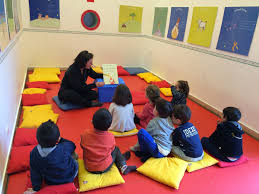 